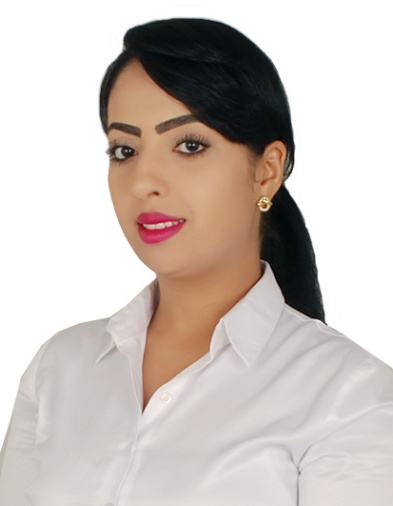 CAREER OBJECTIVE:Looking for a company where I can apply my knowledge & maximize my skills and to be part of a team & be a part of the company’s growth & success.CAREER HISTORY Job Description:Handling Customer Service.Encourage and convince the customer about the product  to achieve company and department target.Direct reporting and guided as per instruction of the manager. Supervise the stock availability.Control the arrival and the opening of the stock.Display and arranging product as per company’s concept and brands.Counting the shipment and immediate display to achieve sales target.Handling InventoriesResolve the customer problems and to let them satisfied with a good service.Report  to direct manager the problems and conflicts that occure during the shiftProviding suggestions that can boost the salesJob Description:Customer Service.Encourage and convinced the customer about the product to achieve companies and departmental target.Following the instruction of the manager.Organize and communicate between the manager and the staffsMonitoring the staffsArranged weekly scheduleSupervise the stock works.Control the arrival and the opening of the stock.Display and arranging product as per companies concept and brands.Counting the shipment and immediate display to achieved sales target.Handling InventoriesResolve the customer problems and to let them satisfied with a good service.Report  to direct manager the problems and conflicts that occur during the shiftProviding suggestion that can boost the sale.Job Description:Open and close the cashOrganize the files Receiving and sending faxesCounting the money of the fund cashControl the petty cashMaking the daily staff breaksReceiving the calls and communicate between the supervisor and the staffsDoing the transactions if it’s cash or creditTry to convince the customer about the product Call the customer and inform them about the new arrival in order to increase the saleShipments confirmationsDoing transfers between storesBanking the moneyDo the customer’s reservationsReceiving all the files of the other shops of the companyTrain the new cashiers Job Description:Book in and out of the new arrival guestsreceive the callscontrol the guest goodsanswer all the guests’ suggestionstry to give the guests any information they needFollow up payments from clients.Answering phone calls courteously.Making some clients is extremely pleased with warm and performed.Job Description: dolce and gabbana,gf ferre,just cavalli,roberto cavalli.versaceBook appointments with VIP clients to advise and to select to them there style and to give fashion advicesHandle many luxury brands Receive the stock and contact my clients to get the best arrivalsDisplay the new arrival according to the standard and the guide line of the brandsInform the manager about the best selling pieces and the slow movers to spot light on them Control the stock and to manage and to support for the inventorySend and receive e mails to and from my clients to be online all the timeTry to give the best and the supreme satisfaction to my clients Apply the company’s rules open and close my section and send reports to my direct managersopen and close the cash and to keep arrangedcheck the reservations and follow up with the clients to release or to extend the reservation according the company rulesSKILLS and TRAINING ATTENDED: Informatics.power pointNavigation on the Net.Selling technique certificateCustomer service certificate 2008 QatarHolding Valid UAE Driving LicensePERSONAL INFORMATION:Full Name		:		Hasna MoustaquilDate of Birth		:		12 December 1983Place of Birth		:		Casablanca, MoroccoMarital Status		:		SingleNationality		:	 	Moroccan	Address			:		Dubai International City,  Russia V02 Cluster,Dubai, U.A.E. Mobile			:		 +971-567058580E-mail			:		hasna.moon@hotmail.frLanguages		:		Fluent in Arabic, French, EnglishVisa Status		:		Residence – TransferableReferences		:		Available upon request	FromToPositionCompanyMARCH 2012PRESENTSENIOR SALES EXECUTIVEFOR SHESIEDOPARIS GALLERYPARIS GALLERY -DUBAI MALLFromToPositionCompanyFEBRUARY 2010JANUARY 2012SENIOR SALES EXECUTIVEFRENCH DEPARTMENT STORES ‘’GALLERIE LAFAYETTE ’’DUBAI MALL-DUBAIFromToPositionCompanyDEC. 2005MAY 2007CASHIERBERSHKA-QATARAZADEA HOLDINGQATARFromToPositionCompanyJANUARY 2003JULY 2004RECEPTIONISTHOTEL: “SHERATON “CASABLANCA: MOROCCOFromToPositionCompanymarch 2001October 2003Sales consultantO”gallery “CASABLANCA: MOROCCO